Приложение №1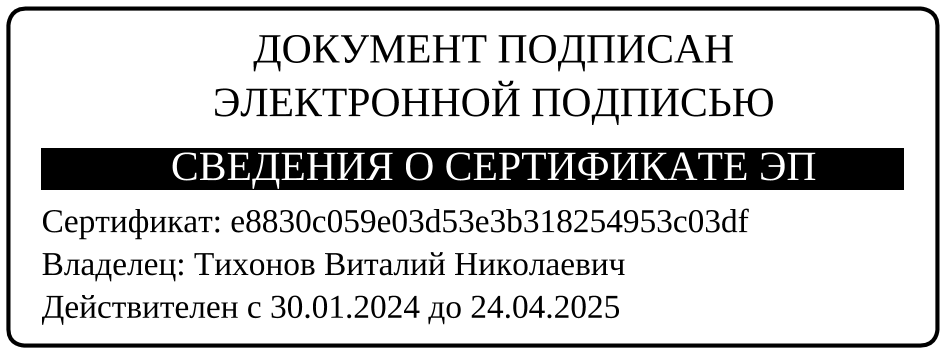 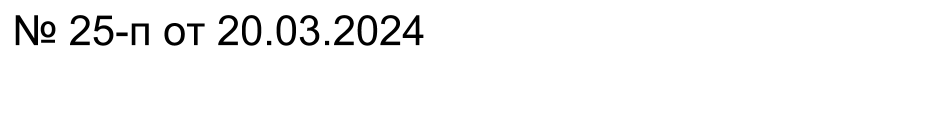 к постановлениюВасильевского сельсовета Саракташского района Оренбургской области от  20.03.2024   № 25-пПРОЕКТ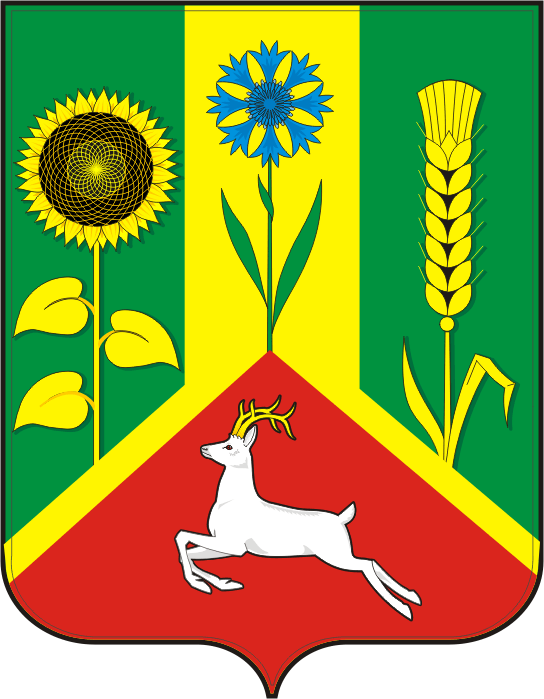 СОВЕТ ДЕПУТАТОВ муниципального образования Васильевский СЕЛЬСОВЕТ САРАКТАШСКОГО РАЙОНА оренбургской областичетвёртый созывР Е Ш Е Н И ЕВнеочередного тридцать второгозаседания Совета депутатовВасильевского сельсовета Саракташского района четвёртого созыва«___»_______2024                           с. Васильевка                                   №______ Об исполнении бюджета муниципального образования Васильевский сельсовет за   2023 годНа основании статей 12, 132 Конституции Российской Федерации, статьи 9 Бюджетного кодекса Российской Федерации, статьи 35 Федерального закона от 06.10.2003 года № 131-ФЗ «Об общих принципах местного самоуправления в Российской Федерации» и Устава Васильевского сельсовета, Совет депутатов Васильевского сельсовета РЕШИЛ:1.  Принять к сведению  отчет об исполнении бюджета муниципального образования Васильевский  сельсовет за    2023г.  по   доходам в сумме  10 751 708,71 рублей и расходам в сумме 10 698 507,57рублей с превышением доходов над расходами в 53 201,14 сумме рублей.1.1. Утвердить исполнение:- по   доходам   бюджета сельсовета   за   2023 год  согласно  приложению  №1,- по структуре расходов бюджета   сельсовета  за   2023  год согласно приложению №2.2. Настоящее решение вступает в силу после дня его обнародования и подлежит размещению на официальном сайте Васильевского сельсовета в сети «Интернет».3. Контроль за исполнением данного решения возложить на постоянную комиссию  по бюджетной, налоговой и финансовой политике, собственности и экономическим вопросам, торговле и быту  (Мурсалимов К.Х.).Разослано: прокурору района, постоянной комиссии, на сайт, в дело.Председатель Совета депутатов -    М.А. УгловГлава муниципального образования –В.Н.Тихонов